Муниципальное бюджетное дошкольное образовательное учреждениегорода Новосибирска «Детский сад № 368»Совершенствование качества образования через обогащение содержания творческого мероприятия «Мудрая Сова в гостях у  дошколят!» Формирование  эмоционального восприятия, возможности коллективного труда, активной музыкально-речевой  самореализации дошкольников. Тема сентября: «Выразительный мир музыки» в рамках реализации программы «Вместе на радужное Рандеву»Подготовили: музыкальный руководитель Шишаева Марина Николаевна,Учитель-логопед Пахомова Ксения Владимировна,Воспитатель Козлова Елена Семеновна                                                НовосибирскОбразовательное мероприятие «Мудрая Сова в гостях у дошколят!»Цель: Совершенствование качества образования через обогащение содержания творческого мероприятия.  Формирование  эмоционального восприятия, возможности коллективного труда, активной музыкально-речевой  самореализации дошкольников.Задачи:- способствовать слышать и передавать музыкальные образы;- обратить внимание на вежливое отношение к взрослым и сверстникам;-соблюдать  правила заданий и творческих игр;- показать возможности труда в индивидуальной и коллективной деятельности;- учить радоваться успехам в музыкальной, речевой, интеллектуальной деятельности.Музыкальный ряд: звуки леса, голоса птиц,  И.Бах, В.Моцарт, Дакен, В. Шаинский «Первоклашка», «Если б не было школ», В. Дробыш, А. Зацепин «Песня первоклассника», песня «Злюка»,  «Нехочуха», «Небояшка».Ход мероприятия:Действующие лица: Мудрая Сова и Злында;Под веселую музыку дети заходят в зал, рассаживаются.  Звуки леса, музыка  совы.Сова: Здравствуйте, ребята! Я Мудрая Сова! Прилетела к вам в гости. Очень рада снова видеть вас в этом зале. Как вы все выросли, похорошели, загорели! Хорошо отдохнули летом?Ответы детей.Я очень рада за вас. А сегодня у нас с вами веселый праздник знаний. Мы будем петь, играть, плясать. Проверим, насколько вы стали взрослее, умнее, находчивее, что узнали за лето, чему научились. Дальше я отправлюсь в другой детский сад.В зал, потирая ладошки,  под музыку входит Злында.Злында: Ну вот, еще одну гадость совершила: насыпала в компот соли, в суп сахара!!! Теперь на сладкое вместо ватрушек — полно лягушек! Пусть теперь попьют солененький компотик с лягушечками! Ха-ха-ха!Поворачивается и видит детей.Злында: Ага! Сюда-то мне и надо!Сова: Куда это?Злында: Куда, куда... Да сюда, где много детей. Я из них буду делать своих помощников.Сова: Да кто же ты такая?Злында: Я Злында, самая вредная на свете, самая гадкая и отвратительная!Сова: И чем же ты хвалишься?Злында: Чем хочу, тем и хвалюсь! А вам и хвалиться нечем? Кстати, я слышала, у вас тут праздник какой-то?Сова: Не какой-то, а праздник знаний. Мы пришли повеселиться, и мешать нам не стоит! Дети за лето выросли и многому научились.Злында: Это вот эти детишечки-коротышечки чего-то там знают?! Ой, насмешили/ (Смеется.) Так и хочется им пустышку дать.Дает детям пустышку.Сова: Подожди, подожди, Злында, чтобы узнать, на самом ли деле повзрослели наши ребята, нужно их проверить в играх, танцах, песнях.Злында: Проверить, да? Пожалуйста! (Достает мяч.) Вот мяч. Кто его не поймает, тот не вырос, а так и остался малышкой-коротышкой.Начинает беспорядочно, обманывая детей, кидать мяч.Сова: Так не пойдет! Если уж играть, соревноваться, то по-настоящему.Злында: Как это по-настоящему?Сова: По правилам. Мы тебе покажем. Хочешь, и тебя научим?Кто летом был на рыбалке? (выбирает двоих детей)Конкурс «Рыбалка» двое сидят на стульях спиной  друг к  другу. Под стульями скакалка. По команде: раз, два, три-рыбку тащи! Кто первый дернет за скакалку, тот и победитель.Злында: Ну, это мы еще посмотрим, кто кого научит! Что я такой игры не знаю, что ли?Играет Злында и один участник, которого выбирает она.Сова: Ребята, я знаю, с кем нужно познакомить Злынду, чтобы она перестала проказничать, а стала доброй и веселой, — с вашими звездами. Давайте их позовем!Дети исполняют «Раз, ладошка», «Просто, мы маленькие звезды!»Злында: Звезды, Звезды, как же! Малыши-коротыши! Только кривляться могут. Все знания забыли за лето.Сова: А, Злында,  опять вредничаешь.  А я думаю, ребята зря времени не теряли. Они же знают, немного времени и им уже пора будет идти в школу. Дети,  давайте докажем Злынде, что вы много чего знаете!Дети: Да!Сова: Сейчас я буду задавать вопросы, а вы будете поднимать руку и отвечать. Ведь вы знаете, что дети в школе не выкрикивают ответы, а спокойно отвечают после того, как учитель вызовет к доске или разрешит отвечать с места.Дети: Знаем!1. Сколько месяцев в году?2. Сколько пальцев на двух руках?3. А кто мне назовет все времена года?4. Кто утром делает зарядку? 5. Она из гречки и риса, а еще с молоком и манная. (Каша.)Злында: Все у вас прекрасно и расчудесно. Не найти мне, наверное, среди вас помощников. Не вижу я что- то ни драчунов, ни лгунишек, ни глупышек. Эх вы! Ну почему я такая невезучая?! Почему никто не хочет со мной дружить?! (Плачет.)Сова: И ты еще спрашиваешь?! Да ты взгляни на себя: разве можно с таким вредным лицом, на котором никогда не бывает улыбки, найти друзей? Прямо дождь сейчас пойдет. Игра: «Кажется, дождь начинается» надеть плащ, шляпу и взять зонт и крикнуть.  Играют две команды по 1 человеку.Сова: Только к доброму, веселому человеку тянутся другие люди. Вот послушайте, какую хорошую песню споют наши ребята. Может быть, от этой песни и у тебя, Злында, зажжется искорка тепла и доброты.Дети исполняют песенку-танец «Чебурашка»Злында (хлопает в ладоши)'. Какая песня чудесная! Я не слышала!Сова: Друзья, произошло чудо! Злында в первый раз сказала правду! Вот что значит хорошая песенка!Злында: Как? Не может этого быть! Что это со мной?! Кем же я теперь буду, если врать разучусь? (Хнычет.)Сова: Ты у нас станешь хорошей, доброй и веселой. Мы тебе и имя новое дадим. Хочешь?Злында (смущаясь): Ну, я не знаю... Смогу ли я?..Сова: Сможешь, сможешь! А мы с ребятами тебе поможем.Сова: Ребята, а давайте придумаем Злынде новое хорошее имя.Советуется с детьми.Сова: Правильно! Мы с ребятами посоветовались и решили дать тебе имя Веселуша. Думаем, оно тебе понравится. Но с этого момента ты должна делать только добрые дела и всегда улыбаться. Согласна?Злында: А как эти добрые дела делать? Я не знаю?Злында: Теперь я и вправду вижу, что ребята выросли и поумнели. А знаете почему? Потому что я потихонечку превращаюсь в Веселушу и все вижу! Хочу вас всех развеселить и приглашаю на веселую игру «Огородные страсти»Игра «Огородные страсти»Две команды по 4 участника.  Два обруча, 2 корзинки картошки, 2 лейки, 2 ведра. Первый кладет обруч - грядка, второй сажает картошку – кладет из корзинки в обруч, третий поливает из лейки картошку, четвертый собирает в ведро. Кто быстрее выполнит задание. Игра « Куда, куда?» все встают в линию. Сова называет и считает всех по номерам: 1,2,3,4,5. Звучит музыка.  Кто быстрее встанет на свое место, та команда и  победила. 5 участников. Сова: Ну, Веселуша, понравился тебе наш праздник?Злында-Веселуша: Еще бы! Ведь я стала совсем другой!Сова: Тебе помогли наши ребята.Злында-Веселуша: Я хочу их отблагодарить. Угощу-ка, я их Мухоморчиком!Сова: Вот тебе раз! Ты опять за свое? Мухоморы разве можно есть?Злында-Веселуша: Вы что забыли? Я же перевоспиталась, стала хорошей. А мухоморчик этот не простой, а сладкий-пресладкий!Злында с Совой вносят большой мухомор, внутри которого Школьные конфеты, раздают детям.Дети: Спасибо за угощение.Сова: А нам с Веселушей пора в нашу сказочную страну Хохотанию. И как только мы услышим ваш задорный дружный смех, всегда будем гостями в вашем детском саду. Молодцы, ребята! А ты говорила, что наши дети нисколько не повзрослели. Разве смогли бы малыши ответить на такие трудные вопросы, играть в такие сложные игры.Сова и Злында, прощаются, уходят.Музыкальный руководитель: Вот и подошел к концу наш праздник. Но в этом зале мы еще не раз встретимся, потому что у нас будет много веселых праздников, спектаклей и развлечений.Под веселую музыку дети уходят из зала. 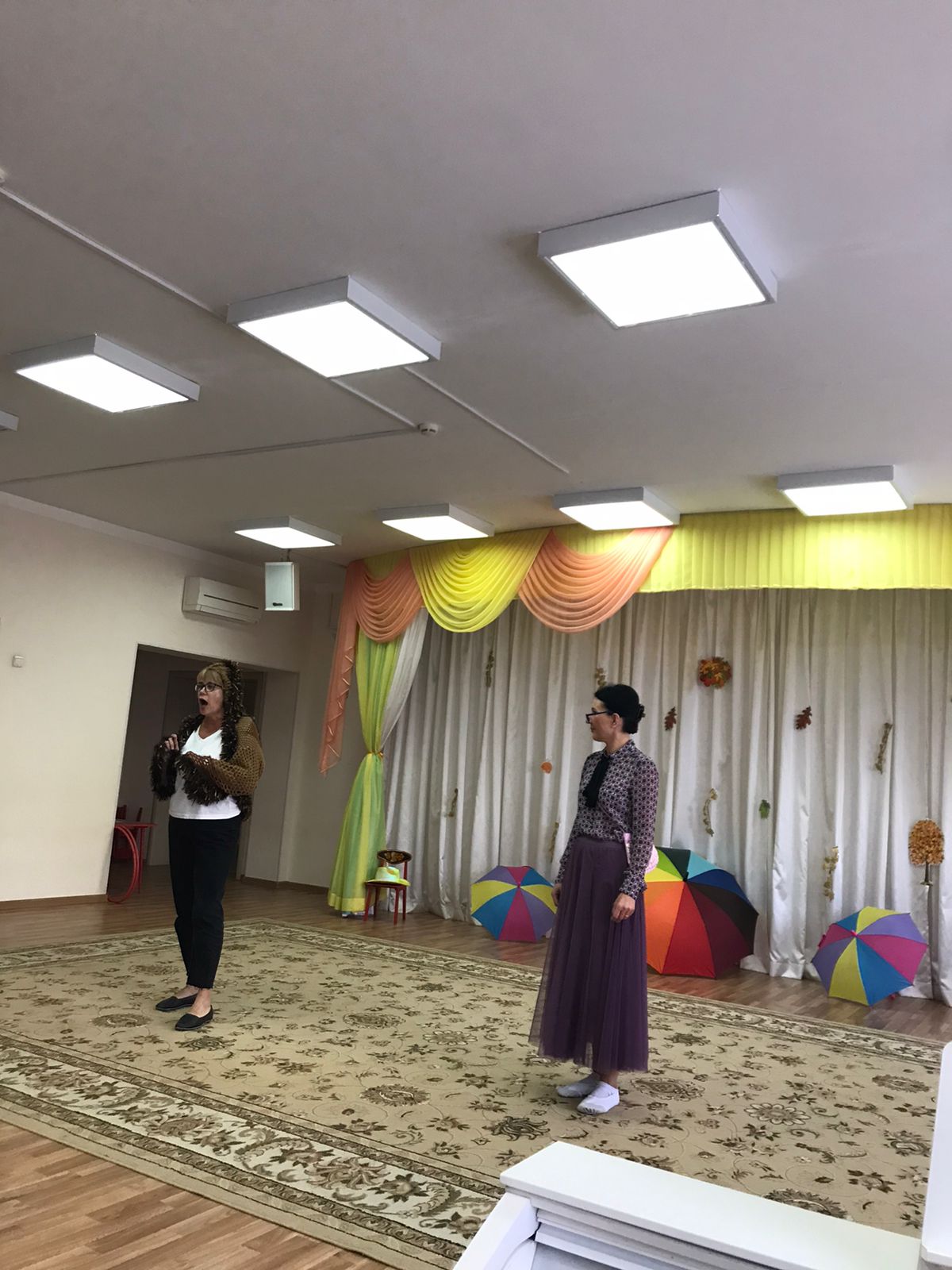 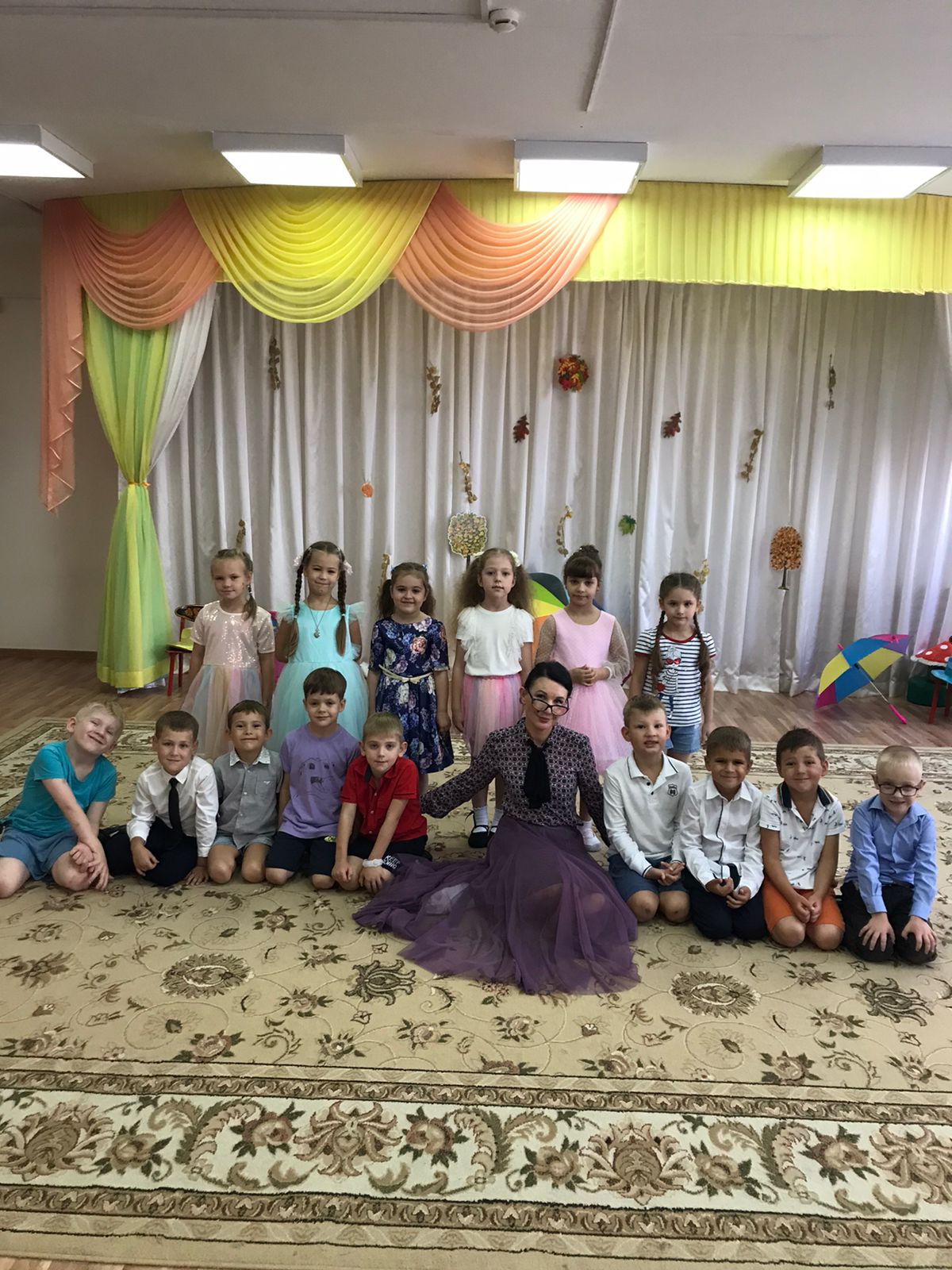 